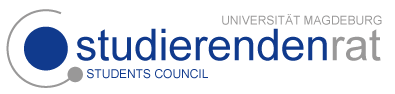 Kautionsliste(vom 18.05.2016)Bei Interesse und Reservierung bitte eine E-Mail mit Ausleihdatum und Rückgabedatum, sowie eine Angabe der Gegenstände an:verwaltung@stura-md.deFür die Ausleihe wird ein Nachweis der Universitätsangehörigkeit zur Überprüfung benötigt. GegenstandKautionsgebührGrill50,- EuroBiertischgarnitur20,- Euro               Tisch10,- Euro               Bank05,- EuroGlühweinkocher20,- EuroKabeltrommel (50m)20,- EuroBeamer50,- EuroDJ-Doppeldeck50,- EuroKickertisch (inkl. Ball)50,- EuroJugendherbergsausweis20,- EuroBollerwagen50,- EuroStellwand50,- Euro